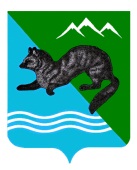 ПОСТАНОВЛЕНИЕ АДМИНИСТРАЦИИ  СОБОЛЕВСКОГО   МУНИЦИПАЛЬНОГО  РАЙОНА КАМЧАТСКОГО  КРАЯ06 мая 2019              	с. Соболево                                    №117О внесении изменений в муниципальную программу Соболевского муниципального района «Развитие культуры в Соболевском муниципальном районе Камчатского края», утвержденную постановлением администрации Соболевского муниципального района от 14.10.2013 № 321В целях уточнения объемов финансирования муниципальной программы Соболевского муниципального района Камчатского края «Развитие культуры в Соболевском муниципальном районе Камчатского края», утвержденную постановлением администрации Соболевского муниципального района от 14.10.2013 № 321АДМИНИСТРАЦИЯ ПОСТАНОВЛЯЕТ:1. Внести в муниципальную программу Соболевского муниципального района «Развитие культуры в Соболевском муниципальном районе Камчатского края», утвержденную постановлением администрации Соболевского муниципального района   от 14.10.2013 № 321, изменения согласно Приложению.2. Управлению делами администрации Соболевского муниципального района направить  настоящее постановление  для опубликования в районной газете «Соболевский вестник» и разместить на официальном сайте Соболевского муниципального района Камчатского края в информационно-телекамуникационной сети Интернет. 3. Настоящее постановление вступает в силу после его официального опубликования (обнародования) и распространяется на правоотношения, возникшие с 01 января 2019 года.Заместитель главы администрацииСоболевского муниципального района         		       А.В.Колмаков	         Измененияв муниципальную программу Соболевского муниципального района «Развитие культуры в Соболевском муниципальном районе Камчатского края»,  утверждённую постановлением администрации Соболевского муниципального района  от 14 октября 2013г. №321(далее- Программа)1. В паспорте Программы раздел «Объемы бюджетных ассигнований Программы» изложить в новой редакции:2. В паспорте Программы раздел «Этапы и сроки реализации Программы» изложить в новой редакции:4.  Приложение №2 к Программе изложить в новой редакции: 5. Приложение №3 к Программе изложить в новой редакции:Приложение к постановлению администрации Соболевского муниципального района от   06.05.2019 №117                                                                                Объемы бюджетных ассигнований ПрограммыОбщий объем финансирования Программы по основным мероприятия составляет – 134 209,1270 тысяч рублей, в том числе:2014 год   -     6591,443 тысяч рублей2015 год   -     5946,340 тысяч рублей2016 год   -     7890,796 тысяч рублей 2017 год   -   10306,843 тысяч рублей2018 год   -     9402,614 тысяч рублей2019 год   -   31715,509 тысяч рублей2020 год   -   31477,791 тысяч рублей2021 год   -   30877,791тысяч рублейПо источникам финансирования Программы денежные средства распределяются следующим образом:Федеральный бюджет – 40,0 тысяч рублей, в том числе по годам:2014 год   -        00,0     тысяч рублей2015 год   -        00,0     тысяч рублей2016 год   -        00,0     тысяч рублей2017 год   -        40,0     тысяч рублей2018 год   -        00,0     тысяч рублей2019 год   -        00,0     тысяч рублей2020 год   -        00,0     тысяч рублей2021 год   -        00,0     тысяч рублейКраевой  бюджет – 886,940 тысяч рублей, в том числе по годам:2014 год   -        00,0     тысяч рублей2015 год   -        00,0     тысяч рублей2016 год   -        00,0     тысяч рублей2017 год   -  679,606     тысяч рублей2018 год   -    59,334     тысяч рублей2019 год   -  148,000     тысяч рублей2020 год   -        00,0     тысяч рублей2021 год   -        00,0     тысяч рублейРайонный бюджет – 133 282,1870 тысяч рублей, в том числе по годам:2014 год   - 6591,443     тысяч рублей2015 год   - 5946,340     тысяч рублей2016 год   - 7890,796     тысяч рублей2017 год   - 9587,237     тысяч рублей2018 год   - 9343,280    тысяч рублей2019 год   - 31567,509   тысяч рублей2020 год   - 31477,791   тысяч рублей2021 год   - 30877,791   тысяч рублейБюджеты поселений – 00,0 тысяч рублей, в том числе по годам:2014 год   -        00,0     тысяч рублей2015 год   -        00,0     тысяч рублей2016 год   -        00,0     тысяч рублей2017 год   -        00,0     тысяч рублей2018 год   -        00,0     тысяч рублей2019 год   -        00,0     тысяч рублей2020 год   -        00,0     тысяч рублей2021 год   -        00,0     тысяч рублейВнебюджетные фонды – 00,0 тысяч рублей, в том числе по годам:2014 год   -        00,0     тысяч рублей2015 год   -        00,0     тысяч рублей2016 год   -        00,0     тысяч рублей2017 год   -        00,0     тысяч рублей2018 год   -        00,0     тысяч рублей2019 год   -        00,0     тысяч рублей2020 год   -        00,0     тысяч рублей2021 год   -        00,0     тысяч рублейЭтапы и сроки реализацииПрограммы На постоянной основе 01.01.2014 – 31.12.2021, этапы не выделяются3. Приложение №1 к Программе изложить в новой редакции:3. Приложение №1 к Программе изложить в новой редакции:3. Приложение №1 к Программе изложить в новой редакции:3. Приложение №1 к Программе изложить в новой редакции:3. Приложение №1 к Программе изложить в новой редакции:3. Приложение №1 к Программе изложить в новой редакции:Приложение 1Приложение 1Приложение 1Приложение 1Приложение 1Приложение 1Приложение 1Приложение 1Приложение 1Приложение 1Приложение 1    Сведения                                                                                                                                                                                                  о показателях (индикаторах) муниципальной программы и подпрограмм муниципальной программы и их значениях    Сведения                                                                                                                                                                                                  о показателях (индикаторах) муниципальной программы и подпрограмм муниципальной программы и их значениях    Сведения                                                                                                                                                                                                  о показателях (индикаторах) муниципальной программы и подпрограмм муниципальной программы и их значениях    Сведения                                                                                                                                                                                                  о показателях (индикаторах) муниципальной программы и подпрограмм муниципальной программы и их значениях    Сведения                                                                                                                                                                                                  о показателях (индикаторах) муниципальной программы и подпрограмм муниципальной программы и их значениях    Сведения                                                                                                                                                                                                  о показателях (индикаторах) муниципальной программы и подпрограмм муниципальной программы и их значениях    Сведения                                                                                                                                                                                                  о показателях (индикаторах) муниципальной программы и подпрограмм муниципальной программы и их значениях    Сведения                                                                                                                                                                                                  о показателях (индикаторах) муниципальной программы и подпрограмм муниципальной программы и их значениях    Сведения                                                                                                                                                                                                  о показателях (индикаторах) муниципальной программы и подпрограмм муниципальной программы и их значениях    Сведения                                                                                                                                                                                                  о показателях (индикаторах) муниципальной программы и подпрограмм муниципальной программы и их значениях    Сведения                                                                                                                                                                                                  о показателях (индикаторах) муниципальной программы и подпрограмм муниципальной программы и их значениях№
п/пНаименованиеЕд. изм.Значение показателейЗначение показателейЗначение показателейЗначение показателейЗначение показателейЗначение показателейЗначение показателейЗначение показателей№
п/пНаименованиеЕд. изм.2014201520162017201820192020202112345678910111.Увеличение доли охвата населения библиотечным обслуживанием%63,263,363,463,563,663,663,663,62.Посещаемость музейных учреждений на 1 жителя в год кол-во посещений0,550,570,580,590,60,60,60,63.Количество выставочных проектов,осуществляемых в МКОУ «Соболевский районный историко-краеведческий музей»% 11,111,116,716,722,222,222,422,44.Доля детей, привлекаемых к участию в творческих мероприятиях, в общем числе детей%2,533,23,544,54,54,65.Доля детей, обучающихся в МКОУ ДОД "Детская музыкальная школа с. Соболево" , в общей численности учащихся  с 1 по 9 классы общеобразовательных школ%11,611,711,811,9121212126.Доля учреждений сферы культуры, оснащенных современным материально-техническим оборудованием (с учетом детских школ искусств), в общем количестве учреждений в сфере культуры%6070758090100100100Финансовое обеспечение реализации муниципальной программыФинансовое обеспечение реализации муниципальной программыФинансовое обеспечение реализации муниципальной программыФинансовое обеспечение реализации муниципальной программыФинансовое обеспечение реализации муниципальной программыФинансовое обеспечение реализации муниципальной программыФинансовое обеспечение реализации муниципальной программыФинансовое обеспечение реализации муниципальной программыФинансовое обеспечение реализации муниципальной программыФинансовое обеспечение реализации муниципальной программыФинансовое обеспечение реализации муниципальной программыФинансовое обеспечение реализации муниципальной программыФинансовое обеспечение реализации муниципальной программыФинансовое обеспечение реализации муниципальной программыФинансовое обеспечение реализации муниципальной программыФинансовое обеспечение реализации муниципальной программыФинансовое обеспечение реализации муниципальной программы тыс.руб. Приложение   Приложение  2№ п/пНаименование муниципальной программы / подпрограммы / мероприятияКод бюджетной классификации Код бюджетной классификации Код бюджетной классификации Объем средств на реализацию программыОбъем средств на реализацию программыОбъем средств на реализацию программыОбъем средств на реализацию программыОбъем средств на реализацию программыОбъем средств на реализацию программыОбъем средств на реализацию программыОбъем средств на реализацию программыОбъем средств на реализацию программыОбъем средств на реализацию программыОбъем средств на реализацию программыОбъем средств на реализацию программыОбъем средств на реализацию программыОбъем средств на реализацию программыОбъем средств на реализацию программыОбъем средств на реализацию программыОбъем средств на реализацию программы№ п/пНаименование муниципальной программы / подпрограммы / мероприятияГРБСЦСР *ЦСР *ВСЕГОВСЕГО20142014201520152016201620172017201820182019201920202021202112345566778899101011111212131414Наименование муниципальной программы  "Развитие культуры в Соболевском муниципальном районе Камчатского края"Всего, в том числе:134 209,1270134 209,12706 591,44306 591,44305 946,34005 946,34007 890,79607 890,796010 306,843010 306,84309 402,61409 402,614031 715,509031 715,509031 477,791030 877,791030 877,7910Наименование муниципальной программы  "Развитие культуры в Соболевском муниципальном районе Камчатского края"за счет средств федерального бюджета40,000040,00000,00000,00000,00000,00000,00000,000040,000040,00000,00000,00000,00000,00000,00000,00000,0000Наименование муниципальной программы  "Развитие культуры в Соболевском муниципальном районе Камчатского края"за счет средств краевого бюджета886,9400886,94000,00000,00000,00000,00000,00000,0000679,6060679,606059,334059,3340148,0000148,00000,00000,00000,0000Наименование муниципальной программы  "Развитие культуры в Соболевском муниципальном районе Камчатского края"за счет средств районного бюджета133 282,1870133 282,18706 591,44306 591,44305 946,34005 946,34007 890,79607 890,79609 587,23709 587,23709 343,28009 343,280031 567,509031 567,509031 477,791030 877,791030 877,7910Наименование муниципальной программы  "Развитие культуры в Соболевском муниципальном районе Камчатского края"за счет средств поселений0,00000,00000,00000,00000,00000,00000,00000,00000,00000,00000,00000,00000,00000,00000,00000,00000,0000Наименование муниципальной программы  "Развитие культуры в Соболевском муниципальном районе Камчатского края"за счет средств внебюджетных фондов0,00000,00000,00000,00000,00000,00000,00000,00000,00000,00000,00000,00000,00000,00000,00000,00000,00001Основное мероприятие "Развитие библиотечного дела"Всего, в том числе:27 851,872027 851,87200,00000,0000100,0000100,0000166,6050166,6050150,0000150,0000120,0000120,00009 096,63509 096,63509 109,31609 109,31609 109,31601Основное мероприятие "Развитие библиотечного дела"за счет средств федерального бюджета0,00000,00000,00000,00000,00000,00000,00000,00000,00000,00000,00000,00000,00000,00000,00000,00000,00001Основное мероприятие "Развитие библиотечного дела"за счет средств краевого бюджета0,00000,00000,00000,00000,00000,00000,00000,00000,00000,00000,00000,00000,00000,00000,00000,00000,00001Основное мероприятие "Развитие библиотечного дела"за счет средств районного бюджета27 851,872027 851,87200,00000,0000100,0000100,0000166,6050166,6050150,0000150,0000120,0000120,00009 096,63509 096,63509 109,31609 109,31609 109,31601Основное мероприятие "Развитие библиотечного дела"за счет средств поселений0,00000,00000,00000,00000,00000,00000,00000,00000,00000,00000,00000,00000,00000,00000,00000,00000,00001Основное мероприятие "Развитие библиотечного дела"за счет средств внебюджетных фондов0,00000,00000,00000,00000,00000,00000,00000,00000,00000,00000,00000,00000,00000,00000,00000,00000,00001.1Оснащение библиотек современным оборудованием и мебельюВсего, в том числе:190,0000190,00000,00000,00000,00000,00000,00000,0000110,0000110,000080,000080,00000,00000,00000,00000,00000,00001.1Оснащение библиотек современным оборудованием и мебельюза счет средств федерального бюджета0,00000,00000,00000,00000,00000,00000,00000,00000,00000,00000,00000,00000,00000,00000,00000,00000,00001.1Оснащение библиотек современным оборудованием и мебельюза счет средств краевого бюджета0,00000,00000,00000,00000,00000,00000,00000,00000,00000,00000,00000,00000,00000,00000,00000,00000,00001.1Оснащение библиотек современным оборудованием и мебельюза счет средств районного бюджета190,0000190,00000,00000,00000,00000,00000,00000,0000110,0000110,000080,000080,00000,00000,00000,00000,00000,00001.1Оснащение библиотек современным оборудованием и мебельюв т.ч:91206006050,000050,00000,00000,00000,00000,00000,00000,000050,000050,00000,00000,00000,00000,00000,00000,00000,00001.1Оснащение библиотек современным оборудованием и мебельюв т.ч:922060060110,0000110,00000,00000,00000,00000,00000,00000,000030,000030,000080,000080,00000,00000,00000,00000,00000,00001.1Оснащение библиотек современным оборудованием и мебельюв т.ч:93206006030,000030,00000,00000,00000,00000,00000,00000,000030,000030,00000,00000,00000,00000,00000,00000,00000,00001.1Оснащение библиотек современным оборудованием и мебельюза счет средств поселений0,00000,00000,00000,00000,00000,00000,00000,00000,00000,00000,00000,00000,00000,00000,00000,00000,00001.1Оснащение библиотек современным оборудованием и мебельюза счет средств внебюджетных фондов0,00000,00000,00000,00000,00000,00000,00000,00000,00000,00000,00000,00000,00000,00000,00000,00000,00001.2Формирование и обеспечение сохранности фондов библиотек как в печатном, так и электронном видеВсего, в том числе:200,0000200,00000,00000,00000,00000,00000,00000,000040,000040,000040,000040,000040,000040,000040,000040,000040,00001.2Формирование и обеспечение сохранности фондов библиотек как в печатном, так и электронном видеза счет средств федерального бюджета0,00000,00000,00000,00000,00000,00000,00000,00000,00000,00000,00000,00000,00000,00000,00000,00000,00001.2Формирование и обеспечение сохранности фондов библиотек как в печатном, так и электронном видеза счет средств краевого бюджета0,00000,00000,00000,00000,00000,00000,00000,00000,00000,00000,00000,00000,00000,00000,00000,00000,00001.2Формирование и обеспечение сохранности фондов библиотек как в печатном, так и электронном видеза счет средств районного бюджета200,0000200,00000,00000,00000,00000,00000,00000,000040,000040,000040,000040,000040,000040,000040,000040,000040,00001.2Формирование и обеспечение сохранности фондов библиотек как в печатном, так и электронном видев т.ч:90206006060,000060,00000,00000,00000,00000,00000,00000,00000,00000,00000,00000,000020,000020,000020,000020,000020,00001.2Формирование и обеспечение сохранности фондов библиотек как в печатном, так и электронном видев т.ч:91206006040,000040,00000,00000,00000,00000,00000,00000,000020,000020,000020,000020,00000,00000,00000,00000,00000,00001.2Формирование и обеспечение сохранности фондов библиотек как в печатном, так и электронном видев т.ч:922060060100,0000100,00000,00000,00000,00000,00000,00000,000020,000020,000020,000020,000020,000020,000020,000020,000020,00001.2Формирование и обеспечение сохранности фондов библиотек как в печатном, так и электронном видеза счет средств поселений0,00000,00000,00000,00000,00000,00000,00000,00000,00000,00000,00000,00000,00000,00000,00000,00000,00001.2Формирование и обеспечение сохранности фондов библиотек как в печатном, так и электронном видеза счет средств внебюджетных фондов0,00000,00000,00000,00000,00000,00000,00000,00000,00000,00000,00000,00000,00000,00000,00000,00000,00001.3Издание книги стихов Р.В. Магулы – Соболевского самодеятельного поэта к 70-летию Соболевского муниципального района Камчатского краяВсего, в том числе:266,6050266,60500,00000,0000100,0000100,0000166,6050166,60500,00000,00000,00000,00000,00000,00000,00000,00000,00001.3Издание книги стихов Р.В. Магулы – Соболевского самодеятельного поэта к 70-летию Соболевского муниципального района Камчатского краяза счет средств федерального бюджета0,00000,00000,00000,00000,00000,00000,00000,00000,00000,00000,00000,00000,00000,00000,00000,00000,00001.3Издание книги стихов Р.В. Магулы – Соболевского самодеятельного поэта к 70-летию Соболевского муниципального района Камчатского краяза счет средств краевого бюджета0,00000,00000,00000,00000,00000,00000,00000,00000,00000,00000,00000,00000,00000,00000,00000,00000,00001.3Издание книги стихов Р.В. Магулы – Соболевского самодеятельного поэта к 70-летию Соболевского муниципального района Камчатского краяза счет средств районного бюджета902060060266,6050266,60500,00000,0000100,0000100,0000166,6050166,60500,00000,00000,00000,00000,00000,00000,00000,00000,00001.3Издание книги стихов Р.В. Магулы – Соболевского самодеятельного поэта к 70-летию Соболевского муниципального района Камчатского краяза счет средств поселений0,00000,00000,00000,00000,00000,00000,00000,00000,00000,00000,00000,00000,00000,00000,00000,00000,00001.3Издание книги стихов Р.В. Магулы – Соболевского самодеятельного поэта к 70-летию Соболевского муниципального района Камчатского краяза счет средств внебюджетных фондов0,00000,00000,00000,00000,00000,00000,00000,00000,00000,00000,00000,00000,00000,00000,00000,00000,00001.4Обеспечение деятельности   муниципального казённого               учреждения культуры «Соболевская библиотека"Всего, в том числе:27 195,267027 195,26700,00000,00000,00000,00000,00000,00000,00000,00000,00000,00009 056,63509 056,63509 069,31609 069,31609 069,31601.4Обеспечение деятельности   муниципального казённого               учреждения культуры «Соболевская библиотека"за счет средств федерального бюджета0,00000,00000,00000,00000,00000,00000,00000,00000,00000,00000,00000,00000,00000,00000,00000,00000,00001.4Обеспечение деятельности   муниципального казённого               учреждения культуры «Соболевская библиотека"за счет средств краевого бюджета0,00000,00000,00000,00000,00000,00000,00000,00000,00000,00000,00000,00000,00000,00000,00000,00000,00001.4Обеспечение деятельности   муниципального казённого               учреждения культуры «Соболевская библиотека"за счет средств районного бюджета90206006027 195,267027 195,26700,00000,00000,00000,00000,00000,00000,00000,00000,00000,00009 056,63509 056,63509 069,31609 069,31609 069,31601.4Обеспечение деятельности   муниципального казённого               учреждения культуры «Соболевская библиотека"за счет средств поселений0,00000,00000,00000,00000,00000,00000,00000,00000,00000,00000,00000,00000,00000,00000,00000,00000,00001.4Обеспечение деятельности   муниципального казённого               учреждения культуры «Соболевская библиотека"за счет средств внебюджетных фондов0,00000,00000,00000,00000,00000,00000,00000,00000,00000,00000,00000,00000,00000,00000,00000,00000,00002Основное мероприятие "Развитие музейного дела"Всего, в том числе:49 449,616049 449,61606 546,34306 546,34305 505,64005 505,64005 556,01905 556,01908 345,54408 345,54407 516,47107 516,47105 548,79905 548,79905 215,40005 215,40005 215,40002Основное мероприятие "Развитие музейного дела"за счет средств федерального бюджета0,00000,00000,00000,00000,00000,00000,00000,00000,00000,00000,00000,00000,00000,00000,00000,00000,00002Основное мероприятие "Развитие музейного дела"за счет средств краевого бюджета609,6060609,60600,00000,00000,00000,00000,00000,0000609,6060609,60600,00000,00000,00000,00000,00000,00000,00002Основное мероприятие "Развитие музейного дела"за счет средств районного бюджета48 840,010048 840,01006 546,34306 546,34305 505,64005 505,64005 556,01905 556,01907 735,93807 735,93807 516,47107 516,47105 548,79905 548,79905 215,40005 215,40005 215,40002Основное мероприятие "Развитие музейного дела"за счет средств поселений0,00000,00000,00000,00000,00000,00000,00000,00000,00000,00000,00000,00000,00000,00000,00000,00000,00002Основное мероприятие "Развитие музейного дела"за счет средств внебюджетных фондов0,00000,00000,00000,00000,00000,00000,00000,00000,00000,00000,00000,00000,00000,00000,00000,00000,00002.1Пополнение музейных фондовВсего, в том числе:960,0000960,000060,000060,000030,000030,00000,00000,0000150,0000150,0000200,0000200,00000,00000,0000260,0000260,0000260,00002.1Пополнение музейных фондовза счет средств федерального бюджета0,00000,00000,00000,00000,00000,00000,00000,00000,00000,00000,00000,00000,00000,00000,00000,00000,00002.1Пополнение музейных фондовза счет средств краевого бюджета0,00000,00000,00000,00000,00000,00000,00000,00000,00000,00000,00000,00000,00000,00000,00000,00000,00002.1Пополнение музейных фондовза счет средств районного бюджета905060060440,0000440,000060,000060,000030,000030,00000,00000,0000150,0000150,0000200,0000200,00000,00000,00000,00000,00000,00002.1Пополнение музейных фондовза счет средств районного бюджета902060060520,0000520,00000,00000,00000,00000,00000,00000,00000,00000,00000,00000,00000,00000,0000260,0000260,0000260,00002.1Пополнение музейных фондовза счет средств поселений0,00000,00000,00000,00000,00000,00000,00000,00000,00000,00000,00000,00000,00000,00000,00000,00000,00002.1Пополнение музейных фондовза счет средств внебюджетных фондов0,00000,00000,00000,00000,00000,00000,00000,00000,00000,00000,00000,00000,00000,00000,00000,00000,00002.2Модернизация материально-технической базы музеяВсего, в том числе:2 804,90002 804,900029,900029,90000,00000,00000,00000,0000165,0000165,00001 900,00001 900,0000610,0000610,000050,000050,000050,00002.2Модернизация материально-технической базы музеяза счет средств федерального бюджета0,00000,00000,00000,00000,00000,00000,00000,00000,00000,00000,00000,00000,00000,00000,00000,00000,00002.2Модернизация материально-технической базы музеяза счет средств краевого бюджета0,00000,00000,00000,00000,00000,00000,00000,00000,00000,00000,00000,00000,00000,00000,00000,00000,00002.2Модернизация материально-технической базы музеяза счет средств районного бюджета9050600602 094,90002 094,900029,900029,90000,00000,00000,00000,0000165,0000165,00001 900,00001 900,00000,00000,00000,00000,00000,00002.2Модернизация материально-технической базы музеяза счет средств районного бюджета902060060710,0000710,00000,00000,00000,00000,00000,00000,00000,00000,00000,00000,0000610,0000610,000050,000050,000050,00002.2Модернизация материально-технической базы музеяза счет средств поселений0,00000,00000,00000,00000,00000,00000,00000,00000,00000,00000,00000,00000,00000,00000,00000,00000,00002.2Модернизация материально-технической базы музеяза счет средств внебюджетных фондов0,00000,00000,00000,00000,00000,00000,00000,00000,00000,00000,00000,00000,00000,00000,00000,00000,00002.3Издание историко-архивного сборника «Летопись времён» и видеофильма к  70- летию Соболевского районаВсего, в том числе:350,0000350,00000,00000,00000,00000,0000350,0000350,00000,00000,00000,00000,00000,00000,00000,00000,00000,00002.3Издание историко-архивного сборника «Летопись времён» и видеофильма к  70- летию Соболевского районаза счет средств федерального бюджета0,00000,00000,00000,00000,00000,00000,00000,00000,00000,00000,00000,00000,00000,00000,00000,00000,00002.3Издание историко-архивного сборника «Летопись времён» и видеофильма к  70- летию Соболевского районаза счет средств краевого бюджета0,00000,00000,00000,00000,00000,00000,00000,00000,00000,00000,00000,00000,00000,00000,00000,00000,00002.3Издание историко-архивного сборника «Летопись времён» и видеофильма к  70- летию Соболевского районаза счет средств районного бюджета905060060350,0000350,00000,00000,00000,00000,0000350,0000350,00000,00000,00000,00000,00000,00000,00000,00000,00000,00002.3Издание историко-архивного сборника «Летопись времён» и видеофильма к  70- летию Соболевского районаза счет средств поселений0,00000,00000,00000,00000,00000,00000,00000,00000,00000,00000,00000,00000,00000,00000,00000,00000,00002.3Издание историко-архивного сборника «Летопись времён» и видеофильма к  70- летию Соболевского районаза счет средств внебюджетных фондов0,00000,00000,00000,00000,00000,00000,00000,00000,00000,00000,00000,00000,00000,00000,00000,00000,00002.4Издание книг и фотоальбомаВсего, в том числе:2 000,00002 000,00000,00000,00000,00000,00000,00000,00001 800,00001 800,0000200,0000200,00000,00000,00000,00000,00000,00002.4Издание книг и фотоальбомаза счет средств федерального бюджета0,00000,00000,00000,00000,00000,00000,00000,00000,00000,00000,00000,00000,00000,00000,00000,00000,00002.4Издание книг и фотоальбомаза счет средств краевого бюджета0,00000,00000,00000,00000,00000,00000,00000,00000,00000,00000,00000,00000,00000,00000,00000,00000,00002.4Издание книг и фотоальбомаза счет средств районного бюджета9020600602 000,00002 000,00000,00000,00000,00000,00000,00000,00001 800,00001 800,0000200,0000200,00000,00000,00000,00000,00000,00002.4Издание книг и фотоальбомаза счет средств поселений0,00000,00000,00000,00000,00000,00000,00000,00000,00000,00000,00000,00000,00000,00000,00000,00000,00002.4Издание книг и фотоальбомаза счет средств внебюджетных фондов0,00000,00000,00000,00000,00000,00000,00000,00000,00000,00000,00000,00000,00000,00000,00000,00000,00002.5Обеспечение деятельности   муниципального казённого               учреждения культуры "Соболевский районный краеведческий музей"Всего, в том числе:43 334,716043 334,71606 456,44306 456,44305 475,64005 475,64005 206,01905 206,01906 230,54406 230,54405 216,47105 216,47104 938,79904 938,79904 905,40004 905,40004 905,40002.5Обеспечение деятельности   муниципального казённого               учреждения культуры "Соболевский районный краеведческий музей"за счет средств федерального бюджета0,00000,00000,00000,00000,00000,00000,00000,00000,00000,00000,00000,00000,00000,00000,00000,00000,00002.5Обеспечение деятельности   муниципального казённого               учреждения культуры "Соболевский районный краеведческий музей"за счет средств краевого бюджета905060060609,6060609,60600,00000,00000,00000,00000,00000,0000609,6060609,60600,00000,00000,00000,00000,00000,00000,00002.5Обеспечение деятельности   муниципального казённого               учреждения культуры "Соболевский районный краеведческий музей"за счет средств районного бюджета90506006027 975,511027 975,51106 456,44306 456,44305 475,64005 475,64005 206,01905 206,01905 620,93805 620,93805 216,47105 216,47100,00000,00000,00000,00000,00002.5Обеспечение деятельности   муниципального казённого               учреждения культуры "Соболевский районный краеведческий музей"за счет средств районного бюджета90206006014 749,599014 749,59900,00000,00000,00000,00000,00000,00000,00000,00000,00000,00004 938,79904 938,79904 905,40004 905,40004 905,40002.5Обеспечение деятельности   муниципального казённого               учреждения культуры "Соболевский районный краеведческий музей"за счет средств поселений0,00000,00000,00000,00000,00000,00000,00000,00000,00000,00000,00000,00000,00000,00000,00000,00000,00002.5Обеспечение деятельности   муниципального казённого               учреждения культуры "Соболевский районный краеведческий музей"за счет средств внебюджетных фондов0,00000,00000,00000,00000,00000,00000,00000,00000,00000,00000,00000,00000,00000,00000,00000,00000,00003Основное мероприятие "Проведение мероприятий районного значения, посвященных значимым событиям районной, отечественной культуры и истории"Всего, в том числе:3 257,60003 257,600045,100045,100020,000020,00001 500,00001 500,0000465,5000465,5000127,0000127,0000258,0000258,0000721,0000121,0000121,00003Основное мероприятие "Проведение мероприятий районного значения, посвященных значимым событиям районной, отечественной культуры и истории"за счет средств федерального бюджета0,00000,00000,00000,00000,00000,00000,00000,00000,00000,00000,00000,00000,00000,00000,00000,00000,00003Основное мероприятие "Проведение мероприятий районного значения, посвященных значимым событиям районной, отечественной культуры и истории"за счет средств краевого бюджета155,0000155,00000,00000,00000,00000,00000,00000,000060,000060,000027,000027,000068,000068,00000,00000,00000,00003Основное мероприятие "Проведение мероприятий районного значения, посвященных значимым событиям районной, отечественной культуры и истории"за счет средств районного бюджета3 102,60003 102,600045,100045,100020,000020,00001 500,00001 500,0000405,5000405,5000100,0000100,0000190,0000190,0000721,0000121,0000121,00003Основное мероприятие "Проведение мероприятий районного значения, посвященных значимым событиям районной, отечественной культуры и истории"за счет средств поселений0,00000,00000,00000,00000,00000,00000,00000,00000,00000,00000,00000,00000,00000,00000,00000,00000,00003Основное мероприятие "Проведение мероприятий районного значения, посвященных значимым событиям районной, отечественной культуры и истории"за счет средств внебюджетных фондов0,00000,00000,00000,00000,00000,00000,00000,00000,00000,00000,00000,00000,00000,00000,00000,00000,00003.1Организация и проведение фестивалей,  народных праздников, торжественных   вечеров, выставок , конкурсов самодеятельного творчестваВсего, в том числе:1 347,60001 347,600045,100045,100020,000020,0000500,0000500,0000345,5000345,5000127,0000127,0000110,0000110,0000100,0000100,0000100,00003.1Организация и проведение фестивалей,  народных праздников, торжественных   вечеров, выставок , конкурсов самодеятельного творчестваза счет средств федерального бюджета0,00000,00000,00000,00000,00000,00000,00000,00000,00000,00000,00000,00000,00000,00000,00000,00000,00003.1Организация и проведение фестивалей,  народных праздников, торжественных   вечеров, выставок , конкурсов самодеятельного творчестваза счет средств краевого бюджета27,000027,00000,00000,00000,00000,00000,00000,00000,00000,000027,000027,00000,00000,00000,00000,00000,00003.1Организация и проведение фестивалей,  народных праздников, торжественных   вечеров, выставок , конкурсов самодеятельного творчестваза счет средств районного бюджета902060060375,1000375,100045,100045,100020,000020,00000,00000,00000,00000,00000,00000,0000110,0000110,0000100,0000100,0000100,00003.1Организация и проведение фестивалей,  народных праздников, торжественных   вечеров, выставок , конкурсов самодеятельного творчестваза счет средств районного бюджета904060060170,0000170,00000,00000,00000,00000,000045,000045,0000125,0000125,00000,00000,00000,00000,00000,00000,00000,00003.1Организация и проведение фестивалей,  народных праздников, торжественных   вечеров, выставок , конкурсов самодеятельного творчестваза счет средств районного бюджета905060060373,7800373,78000,00000,00000,00000,0000323,0000323,000024,820024,820025,960025,96000,00000,00000,00000,00000,00003.1Организация и проведение фестивалей,  народных праздников, торжественных   вечеров, выставок , конкурсов самодеятельного творчестваза счет средств районного бюджета903401,7200401,72000,00000,00000,00000,0000132,0000132,0000195,6800195,680074,040074,04000,00000,00000,00000,00000,00003.1Организация и проведение фестивалей,  народных праздников, торжественных   вечеров, выставок , конкурсов самодеятельного творчестваза счет средств районного бюджета912060060341,2200341,22000,00000,00000,00000,000097,000097,0000170,1800170,180074,040074,04000,00000,00000,00000,00000,00003.1Организация и проведение фестивалей,  народных праздников, торжественных   вечеров, выставок , конкурсов самодеятельного творчестваза счет средств районного бюджета92206006053,500053,50000,00000,00000,00000,000028,000028,000025,500025,50000,00000,00000,00000,00000,00000,00000,00003.1Организация и проведение фестивалей,  народных праздников, торжественных   вечеров, выставок , конкурсов самодеятельного творчестваза счет средств районного бюджета9320600607,00007,00000,00000,00000,00000,00007,00007,00000,00000,00000,00000,00000,00000,00000,00000,00000,00003.1Организация и проведение фестивалей,  народных праздников, торжественных   вечеров, выставок , конкурсов самодеятельного творчестваза счет средств поселений0,00000,00000,00000,00000,00000,00000,00000,00000,00000,00000,00000,00000,00000,00000,00000,00000,00003.1Организация и проведение фестивалей,  народных праздников, торжественных   вечеров, выставок , конкурсов самодеятельного творчестваза счет средств внебюджетных фондов0,00000,00000,00000,00000,00000,00000,00000,00000,00000,00000,00000,00000,00000,00000,00000,00000,00003.2Организация и проведение фестивалей,  народных праздников, торжественных   вечеров, выставок посвященных празднованию  Дню Победы (9 мая 1945 г.)                 Всего, в том числе:650,0000650,00000,00000,00000,00000,00000,00000,00000,00000,00000,00000,000050,000050,0000600,00000,00000,00003.2Организация и проведение фестивалей,  народных праздников, торжественных   вечеров, выставок посвященных празднованию  Дню Победы (9 мая 1945 г.)                 за счет средств федерального бюджета0,00000,00000,00000,00000,00000,00000,00000,00000,00000,00000,00000,00000,00000,00000,00000,00000,00003.2Организация и проведение фестивалей,  народных праздников, торжественных   вечеров, выставок посвященных празднованию  Дню Победы (9 мая 1945 г.)                 за счет средств краевого бюджета0,00000,00000,00000,00000,00000,00000,00000,00000,00000,00000,00000,00000,00000,00000,00000,00000,00003.2Организация и проведение фестивалей,  народных праздников, торжественных   вечеров, выставок посвященных празднованию  Дню Победы (9 мая 1945 г.)                 за счет средств районного бюджета650,0000650,00000,00000,00000,00000,00000,00000,00000,00000,00000,00000,000050,000050,0000600,00000,00000,00003.2Организация и проведение фестивалей,  народных праздников, торжественных   вечеров, выставок посвященных празднованию  Дню Победы (9 мая 1945 г.)                 в том числе:902060060650,0000650,00000,00000,00000,00000,00000,00000,00000,00000,00000,00000,000050,000050,0000600,00000,00000,00003.2Организация и проведение фестивалей,  народных праздников, торжественных   вечеров, выставок посвященных празднованию  Дню Победы (9 мая 1945 г.)                 в том числе:9040600600,00000,00000,00000,00000,00000,00000,00000,00000,00000,00000,00000,00000,00000,00000,00000,00000,00003.2Организация и проведение фестивалей,  народных праздников, торжественных   вечеров, выставок посвященных празднованию  Дню Победы (9 мая 1945 г.)                 в том числе:9050600600,00000,00000,00000,00000,00000,00000,00000,00000,00000,00000,00000,00000,00000,00000,00000,00000,00003.2Организация и проведение фестивалей,  народных праздников, торжественных   вечеров, выставок посвященных празднованию  Дню Победы (9 мая 1945 г.)                 в том числе:9030,00000,00000,00000,00000,00000,00000,00000,00000,00000,00000,00000,00000,00000,00000,00000,00000,00003.2Организация и проведение фестивалей,  народных праздников, торжественных   вечеров, выставок посвященных празднованию  Дню Победы (9 мая 1945 г.)                 в том числе:9120600600,00000,00000,00000,00000,00000,00000,00000,00000,00000,00000,00000,00000,00000,00000,00000,00000,00003.2Организация и проведение фестивалей,  народных праздников, торжественных   вечеров, выставок посвященных празднованию  Дню Победы (9 мая 1945 г.)                 в том числе:9220600600,00000,00000,00000,00000,00000,00000,00000,00000,00000,00000,00000,00000,00000,00000,00000,00000,00003.2Организация и проведение фестивалей,  народных праздников, торжественных   вечеров, выставок посвященных празднованию  Дню Победы (9 мая 1945 г.)                 в том числе:9320600600,00000,00000,00000,00000,00000,00000,00000,00000,00000,00000,00000,00000,00000,00000,00000,00000,00003.2Организация и проведение фестивалей,  народных праздников, торжественных   вечеров, выставок посвященных празднованию  Дню Победы (9 мая 1945 г.)                 за счет средств поселений0,00000,00000,00000,00000,00000,00000,00000,00000,00000,00000,00000,00000,00000,00000,00000,00000,00003.2Организация и проведение фестивалей,  народных праздников, торжественных   вечеров, выставок посвященных празднованию  Дню Победы (9 мая 1945 г.)                 за счет средств внебюджетных фондов0,00000,00000,00000,00000,00000,00000,00000,00000,00000,00000,00000,00000,00000,00000,00000,00000,00003.3Организация и проведение традиционных национальных праздников коренных народов СевераВсего, в том числе:173,3000173,30000,00000,00000,00000,00000,00000,000073,300073,30000,00000,000058,000058,000021,000021,000021,00003.3Организация и проведение традиционных национальных праздников коренных народов Севераза счет средств федерального бюджета0,00000,00000,00000,00000,00000,00000,00000,00000,00000,00000,00000,00000,00000,00000,00000,00000,00003.3Организация и проведение традиционных национальных праздников коренных народов Севераза счет средств краевого бюджета104,8000104,80000,00000,00000,00000,00000,00000,000056,800056,80000,00000,000048,000048,00000,00000,00000,00003.3Организация и проведение традиционных национальных праздников коренных народов Севераза счет средств районного бюджета68,500068,50000,00000,00000,00000,00000,00000,000016,500016,50000,00000,000010,000010,000021,000021,000021,00003.3Организация и проведение традиционных национальных праздников коренных народов Севера9050600602,50002,50000,00000,00000,00000,00000,00000,00002,50002,50000,00000,00000,00000,00000,00000,00000,00003.3Организация и проведение традиционных национальных праздников коренных народов Севераза счет средств поселений0,00000,00000,00000,00000,00000,00000,00000,00000,00000,00000,00000,00000,00000,00000,00000,00000,00003.3Организация и проведение традиционных национальных праздников коренных народов Севераза счет средств внебюджетных фондов0,00000,00000,00000,00000,00000,00000,00000,00000,00000,00000,00000,00000,00000,00000,00000,00000,00003.3.1Проведение конкурса- фестиваля творчества коренных народов Камчатки "Возрождение"Всего, в том числе:22,000022,00000,00000,00000,00000,00000,00000,00000,00000,00000,00000,00000,00000,000011,000011,000011,00003.3.1Проведение конкурса- фестиваля творчества коренных народов Камчатки "Возрождение"за счет средств федерального бюджета0,00000,00000,00000,00000,00000,00000,00000,00000,00000,00000,00000,00000,00000,00000,00000,00000,00003.3.1Проведение конкурса- фестиваля творчества коренных народов Камчатки "Возрождение"за счет средств краевого бюджета0,00000,00000,00000,00000,00000,00000,00000,00000,00000,00000,00000,00000,00000,00000,00000,00000,00003.3.1Проведение конкурса- фестиваля творчества коренных народов Камчатки "Возрождение"за счет средств районного бюджета22,000022,00000,00000,00000,00000,00000,00000,00000,00000,00000,00000,00000,00000,000011,000011,000011,00003.3.1Проведение конкурса- фестиваля творчества коренных народов Камчатки "Возрождение"в том числе:90206006022,000022,00000,00000,00000,00000,00000,00000,00000,00000,00000,00000,00000,00000,000011,000011,000011,00003.3.1Проведение конкурса- фестиваля творчества коренных народов Камчатки "Возрождение"за счет средств поселений0,00000,00000,00000,00000,00000,00000,00000,00000,00000,00000,00000,00000,00000,00000,00000,00000,00003.3.1Проведение конкурса- фестиваля творчества коренных народов Камчатки "Возрождение"за счет средств внебюджетных фондов0,00000,00000,00000,00000,00000,00000,00000,00000,00000,00000,00000,00000,00000,00000,00000,00000,00003.3.2Проведение праздника "День первой рыбы"Всего, в том числе:36,000036,00000,00000,00000,00000,00000,00000,00006,00006,00000,00000,000010,000010,000010,000010,000010,00003.3.2Проведение праздника "День первой рыбы"за счет средств федерального бюджета0,00000,00000,00000,00000,00000,00000,00000,00000,00000,00000,00000,00000,00000,00000,00000,00000,00003.3.2Проведение праздника "День первой рыбы"за счет средств краевого бюджета0,00000,00000,00000,00000,00000,00000,00000,00000,00000,00000,00000,00000,00000,00000,00000,00000,00003.3.2Проведение праздника "День первой рыбы"за счет средств районного бюджета90206006030,000030,00000,00000,00000,00000,00000,00000,00000,00000,00000,00000,000010,000010,000010,000010,000010,00003.3.2Проведение праздника "День первой рыбы"за счет средств районного бюджета9120600606,00006,00000,00000,00000,00000,00000,00000,00006,00006,00000,00000,00000,00000,00000,00000,00000,00003.3.2Проведение праздника "День первой рыбы"за счет средств поселений0,00000,00000,00000,00000,00000,00000,00000,00000,00000,00000,00000,00000,00000,00000,00000,00000,00003.3.2Проведение праздника "День первой рыбы"за счет средств внебюджетных фондов0,00000,00000,00000,00000,00000,00000,00000,00000,00000,00000,00000,00000,00000,00000,00000,00000,00003.3.3Проведение праздника "Ахалалалай"Всего, в том числе:61,800061,80000,00000,00000,00000,00000,00000,000061,800061,80000,00000,00000,00000,00000,00000,00000,00003.3.3Проведение праздника "Ахалалалай"за счет средств федерального бюджета0,00000,00000,00000,00000,00000,00000,00000,00000,00000,00000,00000,00000,00000,00000,00000,00000,00003.3.3Проведение праздника "Ахалалалай"за счет средств краевого бюджета91206006056,800056,80000,00000,00000,00000,00000,00000,000056,800056,80000,00000,00000,00000,00000,00000,00000,00003.3.3Проведение праздника "Ахалалалай"за счет средств районного бюджета9120600605,00005,00000,00000,00000,00000,00000,00000,00005,00005,00000,00000,00000,00000,00000,00000,00000,00003.3.3Проведение праздника "Ахалалалай"за счет средств поселений0,00000,00000,00000,00000,00000,00000,00000,00000,00000,00000,00000,00000,00000,00000,00000,00000,00003.3.3Проведение праздника "Ахалалалай"за счет средств внебюджетных фондов0,00000,00000,00000,00000,00000,00000,00000,00000,00000,00000,00000,00000,00000,00000,00000,00000,00003.3.4Проведение конкурса национальных блюд "Золотой котелок" (многонациональная Россия)Всего, в том числе:30,500030,50000,00000,00000,00000,00000,00000,00002,50002,50000,00000,000028,000028,00000,00000,00000,00003.3.4Проведение конкурса национальных блюд "Золотой котелок" (многонациональная Россия)за счет средств федерального бюджета0,00000,00000,00000,00000,00000,00000,00000,00000,00000,00000,00000,00000,00000,00000,00000,00000,00003.3.4Проведение конкурса национальных блюд "Золотой котелок" (многонациональная Россия)за счет средств краевого бюджета90206006028,000028,00000,00000,00000,00000,00000,00000,00000,00000,00000,00000,000028,000028,00000,00000,00000,00003.3.4Проведение конкурса национальных блюд "Золотой котелок" (многонациональная Россия)за счет средств районного бюджета9050600602,50002,50000,00000,00000,00000,00000,00000,00002,50002,50000,00000,00000,00000,00000,00000,00000,00003.3.4Проведение конкурса национальных блюд "Золотой котелок" (многонациональная Россия)за счет средств поселений0,00000,00000,00000,00000,00000,00000,00000,00000,00000,00000,00000,00000,00000,00000,00000,00000,00003.3.4Проведение конкурса национальных блюд "Золотой котелок" (многонациональная Россия)за счет средств внебюджетных фондов0,00000,00000,00000,00000,00000,00000,00000,00000,00000,00000,00000,00000,00000,00000,00000,00000,00003.3.5Организация и празднование мероприятия "Междунородного дня коренных народов мира"Всего, в том числе:23,000023,00000,00000,00000,00000,00000,00000,00003,00003,00000,00000,000020,000020,00000,00000,00000,00003.3.5Организация и празднование мероприятия "Междунородного дня коренных народов мира"за счет средств федерального бюджета0,00000,00000,00000,00000,00000,00000,00000,00000,00000,00000,00000,00000,00000,00000,00000,00000,00003.3.5Организация и празднование мероприятия "Междунородного дня коренных народов мира"за счет средств краевого бюджета90206006020,000020,00000,00000,00000,00000,00000,00000,00000,00000,00000,00000,000020,000020,00000,00000,00000,00003.3.5Организация и празднование мероприятия "Междунородного дня коренных народов мира"за счет средств районного бюджета9020600600,00000,00000,00000,00000,00000,00000,00000,00000,00000,00000,00000,00000,00000,00000,00000,00000,00003.3.5Организация и празднование мероприятия "Междунородного дня коренных народов мира"за счет средств районного бюджета9120600603,00003,00000,00000,00000,00000,00000,00000,00003,00003,00000,00000,00000,00000,00000,00000,00000,00003.3.5Организация и празднование мероприятия "Междунородного дня коренных народов мира"за счет средств поселений0,00000,00000,00000,00000,00000,00000,00000,00000,00000,00000,00000,00000,00000,00000,00000,00000,00003.3.5Организация и празднование мероприятия "Междунородного дня коренных народов мира"за счет средств внебюджетных фондов0,00000,00000,00000,00000,00000,00000,00000,00000,00000,00000,00000,00000,00000,00000,00000,00000,00003.4Проведение мероприятий образовательно-просветительского характера, посвященных истории и культуре народов РоссииВсего, в том числе:13,400013,40000,00000,00000,00000,00000,00000,000013,400013,40000,00000,00000,00000,00000,00000,00000,00003.4Проведение мероприятий образовательно-просветительского характера, посвященных истории и культуре народов Россииза счет средств федерального бюджета0,00000,00000,00000,00000,00000,00000,00000,00000,00000,00000,00000,00000,00000,00000,00000,00000,00003.4Проведение мероприятий образовательно-просветительского характера, посвященных истории и культуре народов Россииза счет средств краевого бюджета0,00000,00000,00000,00000,00000,00000,00000,00000,00000,00000,00000,00000,00000,00000,00000,00000,00003.4Проведение мероприятий образовательно-просветительского характера, посвященных истории и культуре народов Россииза счет средств районного бюджета91206006013,400013,40000,00000,00000,00000,00000,00000,000013,400013,40000,00000,00000,00000,00000,00000,00000,00003.4Проведение мероприятий образовательно-просветительского характера, посвященных истории и культуре народов Россииза счет средств поселений0,00000,00000,00000,00000,00000,00000,00000,00000,00000,00000,00000,00000,00000,00000,00000,00000,00003.4Проведение мероприятий образовательно-просветительского характера, посвященных истории и культуре народов Россииза счет средств внебюджетных фондов0,00000,00000,00000,00000,00000,00000,00000,00000,00000,00000,00000,00000,00000,00000,00000,00000,00003.4.1"В сказку добрую зовём" проведение литературной викторины для детей "По сказкам писателей России"Всего, в том числе:0,30000,30000,00000,00000,00000,00000,00000,00000,30000,30000,00000,00000,00000,00000,00000,00000,00003.4.1"В сказку добрую зовём" проведение литературной викторины для детей "По сказкам писателей России"за счет средств федерального бюджета0,00000,00000,00000,00000,00000,00000,00000,00000,00000,00000,00000,00000,00000,00000,00000,00000,00003.4.1"В сказку добрую зовём" проведение литературной викторины для детей "По сказкам писателей России"за счет средств краевого бюджета0,00000,00000,00000,00000,00000,00000,00000,00000,00000,00000,00000,00000,00000,00000,00000,00000,00003.4.1"В сказку добрую зовём" проведение литературной викторины для детей "По сказкам писателей России"за счет средств районного бюджета9120600600,30000,30000,00000,00000,00000,00000,00000,00000,30000,30000,00000,00000,00000,00000,00000,00000,00003.4.1"В сказку добрую зовём" проведение литературной викторины для детей "По сказкам писателей России"за счет средств поселений0,00000,00000,00000,00000,00000,00000,00000,00000,00000,00000,00000,00000,00000,00000,00000,00000,00003.4.1"В сказку добрую зовём" проведение литературной викторины для детей "По сказкам писателей России"за счет средств внебюджетных фондов0,00000,00000,00000,00000,00000,00000,00000,00000,00000,00000,00000,00000,00000,00000,00000,00000,00003.4.2"Символ России" - устный журнал с презентацией и книжной выставкой к 520-летию российского флагаВсего, в том числе:12,500012,50000,00000,00000,00000,00000,00000,000012,500012,50000,00000,00000,00000,00000,00000,00000,00003.4.2"Символ России" - устный журнал с презентацией и книжной выставкой к 520-летию российского флагаза счет средств федерального бюджета0,00000,00000,00000,00000,00000,00000,00000,00000,00000,00000,00000,00000,00000,00000,00000,00000,00003.4.2"Символ России" - устный журнал с презентацией и книжной выставкой к 520-летию российского флагаза счет средств краевого бюджета0,00000,00000,00000,00000,00000,00000,00000,00000,00000,00000,00000,00000,00000,00000,00000,00000,00003.4.2"Символ России" - устный журнал с презентацией и книжной выставкой к 520-летию российского флагаза счет средств районного бюджета91206006012,500012,50000,00000,00000,00000,00000,00000,000012,500012,50000,00000,00000,00000,00000,00000,00000,00003.4.2"Символ России" - устный журнал с презентацией и книжной выставкой к 520-летию российского флагаза счет средств поселений0,00000,00000,00000,00000,00000,00000,00000,00000,00000,00000,00000,00000,00000,00000,00000,00000,00003.4.2"Символ России" - устный журнал с презентацией и книжной выставкой к 520-летию российского флагаза счет средств внебюджетных фондов0,00000,00000,00000,00000,00000,00000,00000,00000,00000,00000,00000,00000,00000,00000,00000,00000,00003.4.3Турнир эрудитов ко Дню государственного флага Российской ФедерацииВсего, в том числе:0,60000,60000,00000,00000,00000,00000,00000,00000,60000,60000,00000,00000,00000,00000,00000,00000,00003.4.3Турнир эрудитов ко Дню государственного флага Российской Федерацииза счет средств федерального бюджета0,00000,00000,00000,00000,00000,00000,00000,00000,00000,00000,00000,00000,00000,00000,00000,00000,00003.4.3Турнир эрудитов ко Дню государственного флага Российской Федерацииза счет средств краевого бюджета0,00000,00000,00000,00000,00000,00000,00000,00000,00000,00000,00000,00000,00000,00000,00000,00000,00003.4.3Турнир эрудитов ко Дню государственного флага Российской Федерацииза счет средств районного бюджета9120600600,60000,60000,00000,00000,00000,00000,00000,00000,60000,60000,00000,00000,00000,00000,00000,00000,00003.4.3Турнир эрудитов ко Дню государственного флага Российской Федерацииза счет средств поселений0,00000,00000,00000,00000,00000,00000,00000,00000,00000,00000,00000,00000,00000,00000,00000,00000,00003.4.3Турнир эрудитов ко Дню государственного флага Российской Федерацииза счет средств внебюджетных фондов0,00000,00000,00000,00000,00000,00000,00000,00000,00000,00000,00000,00000,00000,00000,00000,00000,00003.5Мероприятия, посвящённые празднованию Дня РоссииВсего, в том числе:1 037,80001 037,80000,00000,00000,00000,00001 000,00001 000,000012,800012,80000,00000,000025,000025,000010,00000,00000,00003.5Мероприятия, посвящённые празднованию Дня Россииза счет средств федерального бюджета0,00000,00000,00000,00000,00000,00000,00000,00000,00000,00000,00000,00000,00000,00000,00000,00000,00003.5Мероприятия, посвящённые празднованию Дня Россииза счет средств краевого бюджета15,000015,00000,00000,00000,00000,00000,00000,00000,00000,00000,00000,000015,000015,00000,00000,00000,00003.5Мероприятия, посвящённые празднованию Дня Россииза счет средств районного бюджета1 022,80001 022,80000,00000,00000,00000,00001 000,00001 000,000012,800012,80000,00000,000010,000010,00000,00000,00000,00003.5Мероприятия, посвящённые празднованию Дня Россииза счет средств поселений0,00000,00000,00000,00000,00000,00000,00000,00000,00000,00000,00000,00000,00000,00000,00000,00000,00003.5Мероприятия, посвящённые празднованию Дня Россииза счет средств внебюджетных фондов0,00000,00000,00000,00000,00000,00000,00000,00000,00000,00000,00000,00000,00000,00000,00000,00000,00003.5.1Конкурс детского творчества "Моя Россия"Всего, в том числе:5,00005,00000,00000,00000,00000,00000,00000,00005,00005,00000,00000,00000,00000,00000,00000,00000,00003.5.1Конкурс детского творчества "Моя Россия"за счет средств федерального бюджета0,00000,00000,00000,00000,00000,00000,00000,00000,00000,00000,00000,00000,00000,00000,00000,00000,00003.5.1Конкурс детского творчества "Моя Россия"за счет средств краевого бюджета0,00000,00000,00000,00000,00000,00000,00000,00000,00000,00000,00000,00000,00000,00000,00000,00000,00003.5.1Конкурс детского творчества "Моя Россия"за счет средств районного бюджета9220600605,00005,00000,00000,00000,00000,00000,00000,00005,00005,00000,00000,00000,00000,00000,00000,00000,00003.5.1Конкурс детского творчества "Моя Россия"за счет средств поселений0,00000,00000,00000,00000,00000,00000,00000,00000,00000,00000,00000,00000,00000,00000,00000,00000,00003.5.1Конкурс детского творчества "Моя Россия"за счет средств внебюджетных фондов0,00000,00000,00000,00000,00000,00000,00000,00000,00000,00000,00000,00000,00000,00000,00000,00000,00003.5.2Литературно-музыкальный Конкурс Патриотической песниВсего, в том числе:7,00007,00000,00000,00000,00000,00000,00000,00002,00002,00000,00000,00005,00005,00000,00000,00000,00003.5.2Литературно-музыкальный Конкурс Патриотической песниза счет средств федерального бюджета0,00000,00000,00000,00000,00000,00000,00000,00000,00000,00000,00000,00000,00000,00000,00000,00000,00003.5.2Литературно-музыкальный Конкурс Патриотической песниза счет средств краевого бюджета9020600605,00005,00000,00000,00000,00000,00000,00000,00000,00000,00000,00000,00005,00005,00000,00000,00000,00003.5.2Литературно-музыкальный Конкурс Патриотической песниза счет средств районного бюджета9120600602,00002,00000,00000,00000,00000,00000,00000,00002,00002,00000,00000,00000,00000,00000,00000,00000,00003.5.2Литературно-музыкальный Конкурс Патриотической песниза счет средств поселений0,00000,00000,00000,00000,00000,00000,00000,00000,00000,00000,00000,00000,00000,00000,00000,00000,00003.5.2Литературно-музыкальный Конкурс Патриотической песниза счет средств внебюджетных фондов0,00000,00000,00000,00000,00000,00000,00000,00000,00000,00000,00000,00000,00000,00000,00000,00000,00003.5.3Конкурс национальных блюд "Кухни России"Всего, в том числе:6,00006,00000,00000,00000,00000,00000,00000,00001,00001,00000,00000,00005,00005,00000,00000,00000,00003.5.3Конкурс национальных блюд "Кухни России"за счет средств федерального бюджета0,00000,00000,00000,00000,00000,00000,00000,00000,00000,00000,00000,00000,00000,00000,00000,00000,00003.5.3Конкурс национальных блюд "Кухни России"за счет средств краевого бюджета9020600605,00005,00000,00000,00000,00000,00000,00000,00000,00000,00000,00000,00005,00005,00000,00000,00000,00003.5.3Конкурс национальных блюд "Кухни России"за счет средств районного бюджета9120600601,00001,00000,00000,00000,00000,00000,00000,00001,00001,00000,00000,00000,00000,00000,00000,00000,00003.5.3Конкурс национальных блюд "Кухни России"за счет средств поселений0,00000,00000,00000,00000,00000,00000,00000,00000,00000,00000,00000,00000,00000,00000,00000,00000,00003.5.3Конкурс национальных блюд "Кухни России"за счет средств внебюджетных фондов0,00000,00000,00000,00000,00000,00000,00000,00000,00000,00000,00000,00000,00000,00000,00000,00000,00003.5.4"Мы россияне" культурно-спортивная программа Всего, в том числе:17,000017,00000,00000,00000,00000,00000,00000,00002,00002,00000,00000,000015,000015,00000,00000,00000,00003.5.4"Мы россияне" культурно-спортивная программа за счет средств федерального бюджета0,00000,00000,00000,00000,00000,00000,00000,00000,00000,00000,00000,00000,00000,00000,00000,00000,00003.5.4"Мы россияне" культурно-спортивная программа за счет средств краевого бюджета9320600605,00005,00000,00000,00000,00000,00000,00000,00000,00000,00000,00000,00005,00005,00000,00000,00000,00003.5.4"Мы россияне" культурно-спортивная программа за счет средств районного бюджета90206006010,000010,00000,00000,00000,00000,00000,00000,00000,00000,00000,00000,000010,000010,00000,00000,00000,00003.5.4"Мы россияне" культурно-спортивная программа за счет средств районного бюджета9120600602,00002,00000,00000,00000,00000,00000,00000,00002,00002,00000,00000,00000,00000,00000,00000,00000,00003.5.4"Мы россияне" культурно-спортивная программа в том числе:2,00002,00000,00000,00000,00000,00000,00000,00002,00002,00000,00000,00000,00000,00000,00000,00000,00003.5.4"Мы россияне" культурно-спортивная программа за счет средств поселений0,00000,00000,00000,00000,00000,00000,00000,00000,00000,00000,00000,00000,00000,00000,00000,00000,00003.5.4"Мы россияне" культурно-спортивная программа за счет средств внебюджетных фондов0,00000,00000,00000,00000,00000,00000,00000,00000,00000,00000,00000,00000,00000,00000,00000,00000,00003.5.5"Мы рисуем мир" конкурс детского рисунка учащихся Крутогоровской школыВсего, в том числе:1,00001,00000,00000,00000,00000,00000,00000,00001,00001,00000,00000,00000,00000,00000,00000,00000,00003.5.5"Мы рисуем мир" конкурс детского рисунка учащихся Крутогоровской школыза счет средств федерального бюджета0,00000,00000,00000,00000,00000,00000,00000,00000,00000,00000,00000,00000,00000,00000,00000,00000,00003.5.5"Мы рисуем мир" конкурс детского рисунка учащихся Крутогоровской школыза счет средств краевого бюджета0,00000,00000,00000,00000,00000,00000,00000,00000,00000,00000,00000,00000,00000,00000,00000,00000,00003.5.5"Мы рисуем мир" конкурс детского рисунка учащихся Крутогоровской школыза счет средств районного бюджета9320600601,00001,00000,00000,00000,00000,00000,00000,00001,00001,00000,00000,00000,00000,00000,00000,00000,00003.5.5"Мы рисуем мир" конкурс детского рисунка учащихся Крутогоровской школыза счет средств поселений0,00000,00000,00000,00000,00000,00000,00000,00000,00000,00000,00000,00000,00000,00000,00000,00000,00003.5.5"Мы рисуем мир" конкурс детского рисунка учащихся Крутогоровской школыза счет средств внебюджетных фондов0,00000,00000,00000,00000,00000,00000,00000,00000,00000,00000,00000,00000,00000,00000,00000,00000,00003.5.6Конкурс стихов и рисунков, посвящённый Дню РоссииВсего, в том числе:0,50000,50000,00000,00000,00000,00000,00000,00000,50000,50000,00000,00000,00000,00000,00000,00000,00003.5.6Конкурс стихов и рисунков, посвящённый Дню Россииза счет средств федерального бюджета0,00000,00000,00000,00000,00000,00000,00000,00000,00000,00000,00000,00000,00000,00000,00000,00000,00003.5.6Конкурс стихов и рисунков, посвящённый Дню Россииза счет средств краевого бюджета0,00000,00000,00000,00000,00000,00000,00000,00000,00000,00000,00000,00000,00000,00000,00000,00000,00003.5.6Конкурс стихов и рисунков, посвящённый Дню Россииза счет средств районного бюджета9040600600,50000,50000,00000,00000,00000,00000,00000,00000,50000,50000,00000,00000,00000,00000,00000,00000,00003.5.6Конкурс стихов и рисунков, посвящённый Дню Россииза счет средств поселений0,00000,00000,00000,00000,00000,00000,00000,00000,00000,00000,00000,00000,00000,00000,00000,00000,00003.5.6Конкурс стихов и рисунков, посвящённый Дню Россииза счет средств внебюджетных фондов0,00000,00000,00000,00000,00000,00000,00000,00000,00000,00000,00000,00000,00000,00000,00000,00000,00003.5.7Игровая программа "Песни о России"Всего, в том числе:1,00001,00000,00000,00000,00000,00000,00000,00001,00001,00000,00000,00000,00000,00000,00000,00000,00003.5.7Игровая программа "Песни о России"за счет средств федерального бюджета0,00000,00000,00000,00000,00000,00000,00000,00000,00000,00000,00000,00000,00000,00000,00000,00000,00003.5.7Игровая программа "Песни о России"за счет средств краевого бюджета0,00000,00000,00000,00000,00000,00000,00000,00000,00000,00000,00000,00000,00000,00000,00000,00000,00003.5.7Игровая программа "Песни о России"за счет средств районного бюджета9320600601,00001,00000,00000,00000,00000,00000,00000,00001,00001,00000,00000,00000,00000,00000,00000,00000,00003.5.7Игровая программа "Песни о России"за счет средств поселений0,00000,00000,00000,00000,00000,00000,00000,00000,00000,00000,00000,00000,00000,00000,00000,00000,00003.5.7Игровая программа "Песни о России"за счет средств внебюджетных фондов0,00000,00000,00000,00000,00000,00000,00000,00000,00000,00000,00000,00000,00000,00000,00000,00000,00003.5.8"С любовью и верой в Россию" литературная игра-путешествие по станциям: географическая, историческая, музыкальная, поэтическаяВсего, в том числе:0,30000,30000,00000,00000,00000,00000,00000,00000,30000,30000,00000,00000,00000,00000,00000,00000,00003.5.8"С любовью и верой в Россию" литературная игра-путешествие по станциям: географическая, историческая, музыкальная, поэтическаяза счет средств федерального бюджета0,00000,00000,00000,00000,00000,00000,00000,00000,00000,00000,00000,00000,00000,00000,00000,00000,00003.5.8"С любовью и верой в Россию" литературная игра-путешествие по станциям: географическая, историческая, музыкальная, поэтическаяза счет средств краевого бюджета0,00000,00000,00000,00000,00000,00000,00000,00000,00000,00000,00000,00000,00000,00000,00000,00000,00003.5.8"С любовью и верой в Россию" литературная игра-путешествие по станциям: географическая, историческая, музыкальная, поэтическаяза счет средств районного бюджета9320600600,30000,30000,00000,00000,00000,00000,00000,00000,30000,30000,00000,00000,00000,00000,00000,00000,00003.5.8"С любовью и верой в Россию" литературная игра-путешествие по станциям: географическая, историческая, музыкальная, поэтическаяза счет средств поселений0,00000,00000,00000,00000,00000,00000,00000,00000,00000,00000,00000,00000,00000,00000,00000,00000,00003.5.8"С любовью и верой в Россию" литературная игра-путешествие по станциям: географическая, историческая, музыкальная, поэтическаяза счет средств внебюджетных фондов0,00000,00000,00000,00000,00000,00000,00000,00000,00000,00000,00000,00000,00000,00000,00000,00000,00003.6Мероприятия, посвящённые празднованию Дня народного единстваВсего, в том числе:35,500035,50000,00000,00000,00000,00000,00000,000020,500020,50000,00000,000015,000015,00000,00000,00000,00003.6Мероприятия, посвящённые празднованию Дня народного единстваза счет средств федерального бюджета0,00000,00000,00000,00000,00000,00000,00000,00000,00000,00000,00000,00000,00000,00000,00000,00000,00003.6Мероприятия, посвящённые празднованию Дня народного единстваза счет средств краевого бюджета8,20008,20000,00000,00000,00000,00000,00000,00003,20003,20000,00000,00005,00005,00000,00000,00000,00003.6Мероприятия, посвящённые празднованию Дня народного единстваза счет средств районного бюджета27,300027,30000,00000,00000,00000,00000,00000,000017,300017,30000,00000,000010,000010,00000,00000,00000,00003.6Мероприятия, посвящённые празднованию Дня народного единстваза счет средств поселений0,00000,00000,00000,00000,00000,00000,00000,00000,00000,00000,00000,00000,00000,00000,00000,00000,00003.6Мероприятия, посвящённые празднованию Дня народного единстваза счет средств внебюджетных фондов0,00000,00000,00000,00000,00000,00000,00000,00000,00000,00000,00000,00000,00000,00000,00000,00000,00003.6.1Викторина "В семье единой"Всего, в том числе:14,000014,00000,00000,00000,00000,00000,00000,00004,00004,00000,00000,000010,000010,00000,00000,00000,00003.6.1Викторина "В семье единой"за счет средств федерального бюджета0,00000,00000,00000,00000,00000,00000,00000,00000,00000,00000,00000,00000,00000,00000,00000,00000,00003.6.1Викторина "В семье единой"за счет средств краевого бюджета9040600603,20003,20000,00000,00000,00000,00000,00000,00003,20003,20000,00000,00000,00000,00000,00000,00000,00003.6.1Викторина "В семье единой"за счет средств районного бюджета90206006010,000010,00000,00000,00000,00000,00000,00000,00000,00000,00000,00000,000010,000010,00000,00000,00000,00003.6.1Викторина "В семье единой"за счет средств районного бюджета9040600600,80000,80000,00000,00000,00000,00000,00000,00000,80000,80000,00000,00000,00000,00000,00000,00000,00003.6.1Викторина "В семье единой"за счет средств поселений0,00000,00000,00000,00000,00000,00000,00000,00000,00000,00000,00000,00000,00000,00000,00000,00000,00003.6.1Викторина "В семье единой"за счет средств внебюджетных фондов0,00000,00000,00000,00000,00000,00000,00000,00000,00000,00000,00000,00000,00000,00000,00000,00000,00003.6.2"Примером сильны и сердцем отважны" патриотическая викторинаВсего, в том числе:1,00001,00000,00000,00000,00000,00000,00000,00001,00001,00000,00000,00000,00000,00000,00000,00000,00003.6.2"Примером сильны и сердцем отважны" патриотическая викториназа счет средств федерального бюджета0,00000,00000,00000,00000,00000,00000,00000,00000,00000,00000,00000,00000,00000,00000,00000,00000,00003.6.2"Примером сильны и сердцем отважны" патриотическая викториназа счет средств краевого бюджета0,00000,00000,00000,00000,00000,00000,00000,00000,00000,00000,00000,00000,00000,00000,00000,00000,00003.6.2"Примером сильны и сердцем отважны" патриотическая викториназа счет средств районного бюджета9320600601,00001,00000,00000,00000,00000,00000,00000,00001,00001,00000,00000,00000,00000,00000,00000,00000,00003.6.2"Примером сильны и сердцем отважны" патриотическая викториназа счет средств поселений0,00000,00000,00000,00000,00000,00000,00000,00000,00000,00000,00000,00000,00000,00000,00000,00000,00003.6.2"Примером сильны и сердцем отважны" патриотическая викториназа счет средств внебюджетных фондов0,00000,00000,00000,00000,00000,00000,00000,00000,00000,00000,00000,00000,00000,00000,00000,00000,00003.6.3"Мы один народ- у нас одна страна" выставка народного художесственного творчества жителей пос. КрутогоровскийВсего, в том числе:0,50000,50000,00000,00000,00000,00000,00000,00000,50000,50000,00000,00000,00000,00000,00000,00000,00003.6.3"Мы один народ- у нас одна страна" выставка народного художесственного творчества жителей пос. Крутогоровскийза счет средств федерального бюджета0,00000,00000,00000,00000,00000,00000,00000,00000,00000,00000,00000,00000,00000,00000,00000,00000,00003.6.3"Мы один народ- у нас одна страна" выставка народного художесственного творчества жителей пос. Крутогоровскийза счет средств краевого бюджета0,00000,00000,00000,00000,00000,00000,00000,00000,00000,00000,00000,00000,00000,00000,00000,00000,00003.6.3"Мы один народ- у нас одна страна" выставка народного художесственного творчества жителей пос. Крутогоровскийза счет средств районного бюджета9320600600,50000,50000,00000,00000,00000,00000,00000,00000,50000,50000,00000,00000,00000,00000,00000,00000,00003.6.3"Мы один народ- у нас одна страна" выставка народного художесственного творчества жителей пос. Крутогоровскийза счет средств поселений0,00000,00000,00000,00000,00000,00000,00000,00000,00000,00000,00000,00000,00000,00000,00000,00000,00003.6.3"Мы один народ- у нас одна страна" выставка народного художесственного творчества жителей пос. Крутогоровскийза счет средств внебюджетных фондов0,00000,00000,00000,00000,00000,00000,00000,00000,00000,00000,00000,00000,00000,00000,00000,00000,00003.6.4"Помнит Минина Россия" историческая играВсего, в том числе:2,00002,00000,00000,00000,00000,00000,00000,00002,00002,00000,00000,00000,00000,00000,00000,00000,00003.6.4"Помнит Минина Россия" историческая играза счет средств федерального бюджета0,00000,00000,00000,00000,00000,00000,00000,00000,00000,00000,00000,00000,00000,00000,00000,00000,00003.6.4"Помнит Минина Россия" историческая играза счет средств краевого бюджета0,00000,00000,00000,00000,00000,00000,00000,00000,00000,00000,00000,00000,00000,00000,00000,00000,00003.6.4"Помнит Минина Россия" историческая играза счет средств районного бюджета9320600602,00002,00000,00000,00000,00000,00000,00000,00002,00002,00000,00000,00000,00000,00000,00000,00000,00003.6.4"Помнит Минина Россия" историческая играза счет средств поселений0,00000,00000,00000,00000,00000,00000,00000,00000,00000,00000,00000,00000,00000,00000,00000,00000,00003.6.4"Помнит Минина Россия" историческая играза счет средств внебюджетных фондов0,00000,00000,00000,00000,00000,00000,00000,00000,00000,00000,00000,00000,00000,00000,00000,00000,00003.6.5Конкурс видеопрезентаций "Калейдоскоп родных просторов"Всего, в том числе:12,500012,50000,00000,00000,00000,00000,00000,000012,500012,50000,00000,00000,00000,00000,00000,00000,00003.6.5Конкурс видеопрезентаций "Калейдоскоп родных просторов"за счет средств федерального бюджета0,00000,00000,00000,00000,00000,00000,00000,00000,00000,00000,00000,00000,00000,00000,00000,00000,00003.6.5Конкурс видеопрезентаций "Калейдоскоп родных просторов"за счет средств краевого бюджета0,00000,00000,00000,00000,00000,00000,00000,00000,00000,00000,00000,00000,00000,00000,00000,00000,00003.6.5Конкурс видеопрезентаций "Калейдоскоп родных просторов"за счет средств районного бюджета91206006012,500012,50000,00000,00000,00000,00000,00000,000012,500012,50000,00000,00000,00000,00000,00000,00000,00003.6.5Конкурс видеопрезентаций "Калейдоскоп родных просторов"за счет средств поселений0,00000,00000,00000,00000,00000,00000,00000,00000,00000,00000,00000,00000,00000,00000,00000,00000,00003.6.5Конкурс видеопрезентаций "Калейдоскоп родных просторов"за счет средств внебюджетных фондов0,00000,00000,00000,00000,00000,00000,00000,00000,00000,00000,00000,00000,00000,00000,00000,00000,00003.6.6Конкурс детского творчества "В нашем единстве, наша сила"Всего, в том числе:5,50005,50000,00000,00000,00000,00000,00000,00000,50000,50000,00000,00005,00005,00000,00000,00000,00003.6.6Конкурс детского творчества "В нашем единстве, наша сила"за счет средств федерального бюджета0,00000,00000,00000,00000,00000,00000,00000,00000,00000,00000,00000,00000,00000,00000,00000,00000,00003.6.6Конкурс детского творчества "В нашем единстве, наша сила"за счет средств краевого бюджета9220600605,00005,00000,00000,00000,00000,00000,00000,00000,00000,00000,00000,00005,00005,00000,00000,00000,00003.6.6Конкурс детского творчества "В нашем единстве, наша сила"за счет средств районного бюджета9220600600,50000,50000,00000,00000,00000,00000,00000,00000,50000,50000,00000,00000,00000,00000,00000,00000,00003.6.6Конкурс детского творчества "В нашем единстве, наша сила"за счет средств поселений0,00000,00000,00000,00000,00000,00000,00000,00000,00000,00000,00000,00000,00000,00000,00000,00000,00003.6.6Конкурс детского творчества "В нашем единстве, наша сила"за счет средств внебюджетных фондов0,00000,00000,00000,00000,00000,00000,00000,00000,00000,00000,00000,00000,00000,00000,00000,00000,00004Основное мероприятие "Развитие системы образования в сфере культуры района"Всего, в том числе:100,0000100,00000,00000,0000100,0000100,00000,00000,00000,00000,00000,00000,00000,00000,00000,00000,00000,00004Основное мероприятие "Развитие системы образования в сфере культуры района"за счет средств федерального бюджета0,00000,00000,00000,00000,00000,00000,00000,00000,00000,00000,00000,00000,00000,00000,00000,00000,00004Основное мероприятие "Развитие системы образования в сфере культуры района"за счет средств краевого бюджета0,00000,00000,00000,00000,00000,00000,00000,00000,00000,00000,00000,00000,00000,00000,00000,00000,00004Основное мероприятие "Развитие системы образования в сфере культуры района"за счет средств районного бюджета902060060100,0000100,00000,00000,0000100,0000100,00000,00000,00000,00000,00000,00000,00000,00000,00000,00000,00000,00004Основное мероприятие "Развитие системы образования в сфере культуры района"за счет средств поселений0,00000,00000,00000,00000,00000,00000,00000,00000,00000,00000,00000,00000,00000,00000,00000,00000,00004Основное мероприятие "Развитие системы образования в сфере культуры района"за счет средств внебюджетных фондов0,00000,00000,00000,00000,00000,00000,00000,00000,00000,00000,00000,00000,00000,00000,00000,00000,00004.1Улучшение материально-технической базы и модернизация оборудования ДМШВсего, в том числе:100,0000100,00000,00000,0000100,0000100,00000,00000,00000,00000,00000,00000,00000,00000,00000,00000,00000,00004.1Улучшение материально-технической базы и модернизация оборудования ДМШза счет средств федерального бюджета0,00000,00000,00000,00000,00000,00000,00000,00000,00000,00000,00000,00000,00000,00000,00000,00000,00004.1Улучшение материально-технической базы и модернизация оборудования ДМШза счет средств краевого бюджета0,00000,00000,00000,00000,00000,00000,00000,00000,00000,00000,00000,00000,00000,00000,00000,00000,00004.1Улучшение материально-технической базы и модернизация оборудования ДМШза счет средств районного бюджета902060060100,0000100,00000,00000,0000100,0000100,00000,00000,00000,00000,00000,00000,00000,00000,00000,00000,00000,00004.1Улучшение материально-технической базы и модернизация оборудования ДМШза счет средств поселений0,00000,00000,00000,00000,00000,00000,00000,00000,00000,00000,00000,00000,00000,00000,00000,00000,00004.1Улучшение материально-технической базы и модернизация оборудования ДМШза счет средств внебюджетных фондов0,00000,00000,00000,00000,00000,00000,00000,00000,00000,00000,00000,00000,00000,00000,00000,00000,00005Основное мероприятие "Обеспечение участия самодеятельных исполнителей и коллективов  муниципальных учреждений культуры в  федеральных, региональных  и иных фестивалях,  конкурсах и смотрах самодеятельного искусства"Всего, в том числе:882,8340882,83400,00000,0000220,7000220,70000,00000,0000250,0000250,0000131,1340131,1340147,0000147,000067,000067,000067,00005Основное мероприятие "Обеспечение участия самодеятельных исполнителей и коллективов  муниципальных учреждений культуры в  федеральных, региональных  и иных фестивалях,  конкурсах и смотрах самодеятельного искусства"за счет средств федерального бюджета40,000040,00000,00000,00000,00000,00000,00000,000040,000040,00000,00000,00000,00000,00000,00000,00000,00005Основное мероприятие "Обеспечение участия самодеятельных исполнителей и коллективов  муниципальных учреждений культуры в  федеральных, региональных  и иных фестивалях,  конкурсах и смотрах самодеятельного искусства"за счет средств краевого бюджета122,3340122,33400,00000,00000,00000,00000,00000,000010,000010,000032,334032,334080,000080,00000,00000,00000,00005Основное мероприятие "Обеспечение участия самодеятельных исполнителей и коллективов  муниципальных учреждений культуры в  федеральных, региональных  и иных фестивалях,  конкурсах и смотрах самодеятельного искусства"за счет средств районного бюджета720,5000720,50000,00000,0000220,7000220,70000,00000,0000200,0000200,000098,800098,800067,000067,000067,000067,000067,00005Основное мероприятие "Обеспечение участия самодеятельных исполнителей и коллективов  муниципальных учреждений культуры в  федеральных, региональных  и иных фестивалях,  конкурсах и смотрах самодеятельного искусства"за счет средств поселений0,00000,00000,00000,00000,00000,00000,00000,00000,00000,00000,00000,00000,00000,00000,00000,00000,00005Основное мероприятие "Обеспечение участия самодеятельных исполнителей и коллективов  муниципальных учреждений культуры в  федеральных, региональных  и иных фестивалях,  конкурсах и смотрах самодеятельного искусства"за счет средств внебюджетных фондов0,00000,00000,00000,00000,00000,00000,00000,00000,00000,00000,00000,00000,00000,00000,00000,00000,00005.1Возмещение стоимости участия народного самодеятельного ансамбля "Алгу" в   федеральных, региональных  и иных фестивалях,  конкурсах и смотрах самодеятельного искусстваВсего, в том числе:454,8340454,83400,00000,0000220,7000220,70000,00000,0000170,0000170,000064,134064,13400,00000,00000,00000,00000,00005.1Возмещение стоимости участия народного самодеятельного ансамбля "Алгу" в   федеральных, региональных  и иных фестивалях,  конкурсах и смотрах самодеятельного искусстваза счет средств федерального бюджета91206006040,000040,00000,00000,00000,00000,00000,00000,000040,000040,00000,00000,00000,00000,00000,00000,00000,00005.1Возмещение стоимости участия народного самодеятельного ансамбля "Алгу" в   федеральных, региональных  и иных фестивалях,  конкурсах и смотрах самодеятельного искусстваза счет средств краевого бюджета91206006042,334042,33400,00000,00000,00000,00000,00000,000010,000010,000032,334032,33400,00000,00000,00000,00000,00005.1Возмещение стоимости участия народного самодеятельного ансамбля "Алгу" в   федеральных, региональных  и иных фестивалях,  конкурсах и смотрах самодеятельного искусстваза счет средств районного бюджета912060060372,5000372,50000,00000,0000220,7000220,70000,00000,0000120,0000120,000031,800031,80000,00000,00000,00000,00000,00005.1Возмещение стоимости участия народного самодеятельного ансамбля "Алгу" в   федеральных, региональных  и иных фестивалях,  конкурсах и смотрах самодеятельного искусстваза счет средств поселений0,00000,00000,00000,00000,00000,00000,00000,00000,00000,00000,00000,00000,00000,00000,00000,00000,00005.1Возмещение стоимости участия народного самодеятельного ансамбля "Алгу" в   федеральных, региональных  и иных фестивалях,  конкурсах и смотрах самодеятельного искусстваза счет средств внебюджетных фондов0,00000,00000,00000,00000,00000,00000,00000,00000,00000,00000,00000,00000,00000,00000,00000,00000,00005.1.1Участие народного фольклорного ансамбля "Алгу" в фестивале творчества народов России "В семье единой"Всего, в том числе:306,3000306,30000,00000,0000220,7000220,70000,00000,000085,600085,60000,00000,00000,00000,00000,00000,00000,00005.1.1Участие народного фольклорного ансамбля "Алгу" в фестивале творчества народов России "В семье единой"за счет средств федерального бюджета91206006040,000040,00000,00000,00000,00000,00000,00000,000040,000040,00000,00000,00000,00000,00000,00000,00000,00005.1.1Участие народного фольклорного ансамбля "Алгу" в фестивале творчества народов России "В семье единой"за счет средств краевого бюджета91206006010,000010,00000,00000,00000,00000,00000,00000,000010,000010,00000,00000,00000,00000,00000,00000,00000,00005.1.1Участие народного фольклорного ансамбля "Алгу" в фестивале творчества народов России "В семье единой"за счет средств районного бюджета912060060256,3000256,30000,00000,0000220,7000220,70000,00000,000035,600035,60000,00000,00000,00000,00000,00000,00000,00005.1.1Участие народного фольклорного ансамбля "Алгу" в фестивале творчества народов России "В семье единой"за счет средств поселений0,00000,00000,00000,00000,00000,00000,00000,00000,00000,00000,00000,00000,00000,00000,00000,00000,00005.1.1Участие народного фольклорного ансамбля "Алгу" в фестивале творчества народов России "В семье единой"за счет средств внебюджетных фондов0,00000,00000,00000,00000,00000,00000,00000,00000,00000,00000,00000,00000,00000,00000,00000,00000,00005.1.2Участие в краевой фольклорной ассамблее "Славянский венок"Всего, в том числе:41,900041,90000,00000,00000,00000,00000,00000,000041,900041,90000,00000,00000,00000,00000,00000,00000,00005.1.2Участие в краевой фольклорной ассамблее "Славянский венок"за счет средств федерального бюджета0,00000,00000,00000,00000,00000,00000,00000,00000,00000,00000,00000,00000,00000,00000,00000,00000,00005.1.2Участие в краевой фольклорной ассамблее "Славянский венок"за счет средств краевого бюджета0,00000,00000,00000,00000,00000,00000,00000,00000,00000,00000,00000,00000,00000,00000,00000,00000,00005.1.2Участие в краевой фольклорной ассамблее "Славянский венок"за счет средств районного бюджета91206006041,900041,90000,00000,00000,00000,00000,00000,000041,900041,90000,00000,00000,00000,00000,00000,00000,00005.1.2Участие в краевой фольклорной ассамблее "Славянский венок"за счет средств поселений0,00000,00000,00000,00000,00000,00000,00000,00000,00000,00000,00000,00000,00000,00000,00000,00000,00005.1.2Участие в краевой фольклорной ассамблее "Славянский венок"за счет средств внебюджетных фондов0,00000,00000,00000,00000,00000,00000,00000,00000,00000,00000,00000,00000,00000,00000,00000,00000,00005.1.3Участие ансамбля "Алгу"  в ительменском обрядовом празднике "Алхалалалай"Всего, в том числе:106,6340106,63400,00000,00000,00000,00000,00000,000042,500042,500064,134064,13400,00000,00000,00000,00000,00005.1.3Участие ансамбля "Алгу"  в ительменском обрядовом празднике "Алхалалалай"за счет средств федерального бюджета0,00000,00000,00000,00000,00000,00000,00000,00000,00000,00000,00000,00000,00000,00000,00000,00000,00005.1.3Участие ансамбля "Алгу"  в ительменском обрядовом празднике "Алхалалалай"за счет средств краевого бюджета91206006032,334032,33400,00000,00000,00000,00000,00000,00000,00000,000032,334032,33400,00000,00000,00000,00000,00005.1.3Участие ансамбля "Алгу"  в ительменском обрядовом празднике "Алхалалалай"за счет средств районного бюджета91206006074,300074,30000,00000,00000,00000,00000,00000,000042,500042,500031,800031,80000,00000,00000,00000,00000,00005.1.3Участие ансамбля "Алгу"  в ительменском обрядовом празднике "Алхалалалай"за счет средств поселений0,00000,00000,00000,00000,00000,00000,00000,00000,00000,00000,00000,00000,00000,00000,00000,00000,00005.1.3Участие ансамбля "Алгу"  в ительменском обрядовом празднике "Алхалалалай"за счет средств внебюджетных фондов0,00000,00000,00000,00000,00000,00000,00000,00000,00000,00000,00000,00000,00000,00000,00000,00000,00005.2Приобретение танцевальной концертной обуви, ремонт сценических костюмов для народного самодеятельного ансамбля "Алгу" Всего, в том числе:201,5000201,50000,00000,00000,00000,00000,00000,000027,500027,500033,500033,500073,500073,500033,500033,500033,50005.2Приобретение танцевальной концертной обуви, ремонт сценических костюмов для народного самодеятельного ансамбля "Алгу" за счет средств федерального бюджета0,00000,00000,00000,00000,00000,00000,00000,00000,00000,00000,00000,00000,00000,00000,00000,00000,00005.2Приобретение танцевальной концертной обуви, ремонт сценических костюмов для народного самодеятельного ансамбля "Алгу" за счет средств краевого бюджета90206006040,000040,00000,00000,00000,00000,00000,00000,00000,00000,00000,00000,000040,000040,00000,00000,00000,00005.2Приобретение танцевальной концертной обуви, ремонт сценических костюмов для народного самодеятельного ансамбля "Алгу" за счет средств районного бюджета902060060100,5000100,50000,00000,00000,00000,00000,00000,00000,00000,00000,00000,000033,500033,500033,500033,500033,50005.2Приобретение танцевальной концертной обуви, ремонт сценических костюмов для народного самодеятельного ансамбля "Алгу" за счет средств районного бюджета91206006061,000061,00000,00000,00000,00000,00000,00000,000027,500027,500033,500033,50000,00000,00000,00000,00000,00005.2Приобретение танцевальной концертной обуви, ремонт сценических костюмов для народного самодеятельного ансамбля "Алгу" за счет средств поселений0,00000,00000,00000,00000,00000,00000,00000,00000,00000,00000,00000,00000,00000,00000,00000,00000,00005.2Приобретение танцевальной концертной обуви, ремонт сценических костюмов для народного самодеятельного ансамбля "Алгу" за счет средств внебюджетных фондов0,00000,00000,00000,00000,00000,00000,00000,00000,00000,00000,00000,00000,00000,00000,00000,00000,00005.3Закупка и ремонт бубнов, иного инвентаря для народного самодеятельного ансамбля "Алгу" Всего, в том числе:185,0000185,00000,00000,00000,00000,00000,00000,000011,000011,000033,500033,500073,500073,500033,500033,500033,50005.3Закупка и ремонт бубнов, иного инвентаря для народного самодеятельного ансамбля "Алгу" за счет средств федерального бюджета0,00000,00000,00000,00000,00000,00000,00000,00000,00000,00000,00000,00000,00000,00000,00000,00000,00005.3Закупка и ремонт бубнов, иного инвентаря для народного самодеятельного ансамбля "Алгу" за счет средств краевого бюджета90206006040,000040,00000,00000,00000,00000,00000,00000,00000,00000,00000,00000,000040,000040,00000,00000,00000,00005.3Закупка и ремонт бубнов, иного инвентаря для народного самодеятельного ансамбля "Алгу" за счет средств районного бюджета902060060100,5000100,50000,00000,00000,00000,00000,00000,00000,00000,00000,00000,000033,500033,500033,500033,500033,50005.3Закупка и ремонт бубнов, иного инвентаря для народного самодеятельного ансамбля "Алгу" за счет средств районного бюджета91206006044,500044,50000,00000,00000,00000,00000,00000,000011,000011,000033,500033,50000,00000,00000,00000,00000,00005.3Закупка и ремонт бубнов, иного инвентаря для народного самодеятельного ансамбля "Алгу" за счет средств поселений0,00000,00000,00000,00000,00000,00000,00000,00000,00000,00000,00000,00000,00000,00000,00000,00000,00005.3Закупка и ремонт бубнов, иного инвентаря для народного самодеятельного ансамбля "Алгу" за счет средств внебюджетных фондов0,00000,00000,00000,00000,00000,00000,00000,00000,00000,00000,00000,00000,00000,00000,00000,00000,00005.4Возмещение стоимости участия художественных коллективов "Волшебная табакерка"Всего, в том числе:41,500041,50000,00000,00000,00000,00000,00000,000041,500041,50000,00000,00000,00000,00000,00000,00000,00005.4Возмещение стоимости участия художественных коллективов "Волшебная табакерка"за счет средств федерального бюджета0,00000,00000,00000,00000,00000,00000,00000,00000,00000,00000,00000,00000,00000,00000,00000,00000,00005.4Возмещение стоимости участия художественных коллективов "Волшебная табакерка"за счет средств краевого бюджета0,00000,00000,00000,00000,00000,00000,00000,00000,00000,00000,00000,00000,00000,00000,00000,00000,00005.4Возмещение стоимости участия художественных коллективов "Волшебная табакерка"за счет средств районного бюджета91206006041,500041,50000,00000,00000,00000,00000,00000,000041,500041,50000,00000,00000,00000,00000,00000,00000,00005.4Возмещение стоимости участия художественных коллективов "Волшебная табакерка"за счет средств поселений0,00000,00000,00000,00000,00000,00000,00000,00000,00000,00000,00000,00000,00000,00000,00000,00000,00005.4Возмещение стоимости участия художественных коллективов "Волшебная табакерка"за счет средств внебюджетных фондов0,00000,00000,00000,00000,00000,00000,00000,00000,00000,00000,00000,00000,00000,00000,00000,00000,00006Основное мероприятие "Развитие инфраструктуры в сфере культуры  "Всего, в том числе:52 667,205052 667,20500,00000,00000,00000,0000668,1720668,17201 095,79901 095,79901 508,00901 508,009016 665,075016 665,075016 365,075016 365,075016 365,07506Основное мероприятие "Развитие инфраструктуры в сфере культуры  "за счет средств федерального бюджета0,00000,00000,00000,00000,00000,00000,00000,00000,00000,00000,00000,00000,00000,00000,00000,00000,00006Основное мероприятие "Развитие инфраструктуры в сфере культуры  "за счет средств краевого бюджета0,00000,00000,00000,00000,00000,00000,00000,00000,00000,00000,00000,00000,00000,00000,00000,00000,00006Основное мероприятие "Развитие инфраструктуры в сфере культуры  "за счет средств районного бюджета52 667,205052 667,20500,00000,00000,00000,0000668,1720668,17201 095,79901 095,79901 508,00901 508,009016 665,075016 665,075016 365,075016 365,075016 365,07506Основное мероприятие "Развитие инфраструктуры в сфере культуры  "за счет средств поселений0,00000,00000,00000,00000,00000,00000,00000,00000,00000,00000,00000,00000,00000,00000,00000,00000,00006Основное мероприятие "Развитие инфраструктуры в сфере культуры  "за счет средств внебюджетных фондов0,00000,00000,00000,00000,00000,00000,00000,00000,00000,00000,00000,00000,00000,00000,00000,00000,00006.1Развитие, укрепление и содержание материально-технической базы учреждений культуры Соболевского муниципального района (в том числе создание доступной среды для инвалидов) Всего, в том числе:3 571,98003 571,98000,00000,00000,00000,0000668,1720668,17201 095,79901 095,79901 508,00901 508,0090300,0000300,00000,00000,00000,00006.1Развитие, укрепление и содержание материально-технической базы учреждений культуры Соболевского муниципального района (в том числе создание доступной среды для инвалидов) за счет средств федерального бюджета0,00000,00000,00000,00000,00000,00000,00000,00000,00000,00000,00000,00000,00000,00000,00000,00000,00006.1Развитие, укрепление и содержание материально-технической базы учреждений культуры Соболевского муниципального района (в том числе создание доступной среды для инвалидов) за счет средств краевого бюджета0,00000,00000,00000,00000,00000,00000,00000,00000,00000,00000,00000,00000,00000,00000,00000,00000,00006.1Развитие, укрепление и содержание материально-технической базы учреждений культуры Соболевского муниципального района (в том числе создание доступной среды для инвалидов) за счет средств районного бюджета9020600602 903,80802 903,80800,00000,00000,00000,00000,00000,00001 095,79901 095,79901 508,00901 508,0090300,0000300,00000,00000,00000,00006.1Развитие, укрепление и содержание материально-технической базы учреждений культуры Соболевского муниципального района (в том числе создание доступной среды для инвалидов) за счет средств районного бюджета912060060668,1720668,17200,00000,00000,00000,0000668,1720668,17200.00000.00000,00000,00000,00000,00000,00000,00000,00006.1Развитие, укрепление и содержание материально-технической базы учреждений культуры Соболевского муниципального района (в том числе создание доступной среды для инвалидов) за счет средств поселений0,00000,00000,00000,00000,00000,00000,00000,00000,00000,00000,00000,00000,00000,00000,00000,00000,00006.1Развитие, укрепление и содержание материально-технической базы учреждений культуры Соболевского муниципального района (в том числе создание доступной среды для инвалидов) за счет средств внебюджетных фондов0,00000,00000,00000,00000,00000,00000,00000,00000,00000,00000,00000,00000,00000,00000,00000,00000,00006.2Обеспечение деятельности   муниципального казённого               учреждения культуры "Культурно-досуговый центр "Родник""Всего, в том числе:49 095,225049 095,22500,00000,00000,00000,00000,00000,00000,00000,00000,00000,000016 365,075016 365,075016 365,075016 365,075016 365,07506.2Обеспечение деятельности   муниципального казённого               учреждения культуры "Культурно-досуговый центр "Родник""за счет средств федерального бюджета0,00000,00000,00000,00000,00000,00000,00000,00000,00000,00000,00000,00000,00000,00000,00000,00000,00006.2Обеспечение деятельности   муниципального казённого               учреждения культуры "Культурно-досуговый центр "Родник""за счет средств краевого бюджета0,00000,00000,00000,00000,00000,00000,00000,00000,00000,00000,00000,00000,00000,00000,00000,00000,00006.2Обеспечение деятельности   муниципального казённого               учреждения культуры "Культурно-досуговый центр "Родник""за счет средств районного бюджета90206006049 095,225049 095,22500,00000,00000,00000,00000,00000,00000,00000,00000,00000,000016 365,075016 365,075016 365,075016 365,075016 365,07506.2Обеспечение деятельности   муниципального казённого               учреждения культуры "Культурно-досуговый центр "Родник""за счет средств поселений0,00000,00000,00000,00000,00000,00000,00000,00000,00000,00000,00000,00000,00000,00000,00000,00000,00006.2Обеспечение деятельности   муниципального казённого               учреждения культуры "Культурно-досуговый центр "Родник""за счет средств внебюджетных фондов0,00000,00000,00000,00000,00000,00000,00000,00000,00000,00000,00000,00000,00000,00000,00000,00000,0000Приложение 3План реализации муниципальной программы План реализации муниципальной программы План реализации муниципальной программы План реализации муниципальной программы №Наименование подпрограммы, основного мероприятия подпрограммыОтветственный исполнительСрок реализации№Наименование подпрограммы, основного мероприятия подпрограммыОтветственный исполнительСрок реализации12341.Развитие библиотечного делаАдминистрация Соболевского муниципального района; администрации сельский поселений2014-20212.Развитие музейного делаМКУК "Соболевский районный историко-краеведческий музей2014-20213.Проведение мероприятий районного значения, посвященных значимым событиям районной, отечественной культуры и историиАдминистрация Соболевского муниципального района;                                                                             администрации сельский поселений2014-20214.Развитие системы образования в сфере культурыАдминистрация Соболевского муниципального района;администрации сельский поселений2014-20215.Обеспечение участия самодеятельных исполнителей и коллективов муниципальных учреждений культуры в федеральных, региональных и иных фестивалях, конкурсах и смортах самодеятельного искусстваАдминистрация Соболевского муниципального района;                                                                             администрации сельский поселений2014-20216.Развитие инфраструктуры в сфере культуры  Администрация Соболевского муниципального района;администрации сельский поселений2019-2021